Publicado en Madrid el 30/07/2020 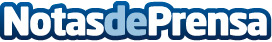 Cómo transformar los espacios comunes: Guía Actiu para crear entornos hospitality seguros y funcionalesActiu, líder español en diseño y fabricación de soluciones de mobiliario para espacios de trabajo y hospitality, ha desarrollado una guía para resolver los retos de una socialización segura en los entornos hospitalityDatos de contacto:María Guijarro622836702Nota de prensa publicada en: https://www.notasdeprensa.es/como-transformar-los-espacios-comunes-guia Categorias: Interiorismo Gastronomía Entretenimiento Restauración Recursos humanos http://www.notasdeprensa.es